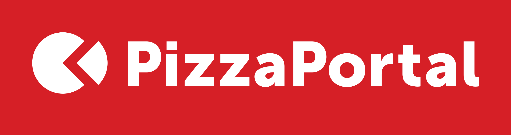 Łódź, 03 grudnia 2019 r.Informacja prasowaIle płacimy za jedzenie z dowozem i kto wydaje najwięcej?O prawie sześć złotych wzrosła najwyższa wartość średniego zamówienia składanego za pomocą PizzaPortal.pl. W 2019 roku na pozycji lidera uplasowały się Łomianki z kwotą ponad 55 zł. W ubiegłym roku było to Piaseczno, gdzie średnio mieszkańcy przeznaczali 49,3 zł na jedno zamówienie. Wartość rynku dostaw jedzenia w Polsce pod koniec 2019 roku ma wynieść 6,6 mld zł, z czego zamówienia online stanowią 1,3 mld zł. Jak wynika z najnowszych danych PizzaPortal.pl, dania online najchętniej zamawiają mieszkańcy Warszawy, Łodzi, Krakowa, Wrocławia, Gdańska i Poznania. Jeszcze przed rokiem na podium znajdowały się Kraków, Sopot i Wrocław.  – Zmieniła się również kwota przeznaczana średnio na jedno zamówienie. W ubiegłym roku najwyższy koszyk zamówień odnotowaliśmy w Piasecznie i Warszawie. Dziś najwięcej na jedzenie online wydaję mieszkańcy Łomianek – 54,75 zł, Janek – 52,60 zł i Kołobrzegu – 50,59 zł. Z reguły tzw. „sypialnie” dużych miast agregują bardziej zamożnych mieszkańców i charakteryzują się wyższą wartością zamówienia – mówi Tomasz Lipiński, dyrektor marketingu PizzaPortal.pl. Niezmienne ulubionym daniem zamawiających pozostaje pizza. Stanowi ponad połowę wszystkich zamówień bieżącego roku. Na drugim miejscu znajduje się kuchnia amerykańska – 27 proc. i arabska – 6 proc. Nadal do zamówień online konsumenci najchętniej dobierają napoje gazowane (84 proc.), soki (13 proc.) i wodę (3 proc.). ***PizzaPortal.pl jest pierwszym w Polsce serwisem umożliwiającym zamawianie jedzenia online. Działa na rynku od 2010 roku i skupia oferty blisko 4000 restauracji z ponad 300 miast w całym kraju.Kontakt dla mediów:Paulina Stępień, Paulina.Stepien@38pr.pl, tel. 505-313-324Martyna Solińska, Martyna.Solinska@38pr.pl, tel. 502-690-101Top 5 miast z największym koszykiemTop 5 miast z największym koszykiemMiastoWojewództwoŚredni koszykŁomiankimazowieckie54,75Jankimazowieckie52,60Kołobrzegzachodniopomorskie50,59Wołominmazowieckie50,41Aleksandrów Łódzkiłódzkie49,23Top 5 miast z najmniejszym koszykiemTop 5 miast z najmniejszym koszykiemMiastoWojewództwoŚredni koszykPogórzepomorskie33,57Zamośćlubelskie35,18Chełmlubelskie35,21Ciechanówmazowieckie35,51Biała Podlaskalubelskie35,52